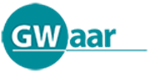 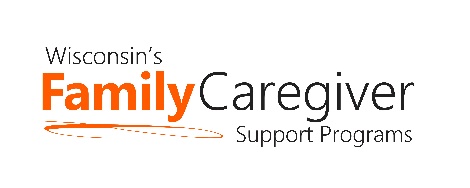 Wisconsin Caregiver Support Community Statewide Webinar January 25, 2022 – 10:00 -11:00 am NOTESBrief introduction of new OAA ConsultantAdvocacy Update – Janet Zander, GWAAR Absentee Ballot Return Restrictions - Yesterday (1/24/22), the District 4 Court of Appeals ruled that absentee ballot drop boxes and absentee ballot return assistance will be allowed in the February 15th primary election. (Please see attachment)New Voting Resources for 2022. (Please see attachment and flyer)Save the Date: Local Elections Matter – Zoom Event On Wednesday, February 2, 2022, 6:00 – 7:15 PM a panel of disability advocates who have held local office will discuss why Local Elections Matter. The panel presentation will cover: • What local officials do. • Why voting in local elections matters. • Local government’s role on disability related services and access. o Resources for the Spring 2022 elections: Spring Primary: February 15 o Spring Election: April 5 A flyer for this event, including a link to register, is attached.Older Americans Act (OAA) Federal Fiscal Year 2022 AppropriationsState DHS and GWAAR Updates – Lynn Gall, DHS and Bryn Ceman, GWAAR(Bryn) LMS System – NFCSP/AFCSP 101 Training  audio, written and visual learning format(Bryn) Request for volunteers to contribute and create a Caregiver Coordinator OrientationWhat core competencies would we want to support?Core Curriculum  looking for volunteers through May to land on demand training outline; make trainings, find training resources, or create trainings(Bryn) Request for presenters available for caregiver support group or professional development to update our resource list. Send information directly to Bryn.ceman@gwaar.org to compile.(Lynn) Free at-home COVID tests now available(Lynn) Joint RISE Caregiver Counseling and Supporting Grandparents Raising Grandchildren Council(Lynn) AFCSP expenses submission due end of March, Lynn will be sending link Monday, January31stWisconsin Family and Caregiver Support Alliance (WFCSA) looking for new members either in a professional capacity or as family caregiver representation. Email Lynn if interested. Trualta – Kunal Parikh and Laura Jane WardLearning presentation; refresher for some & new to othersOngoing support during each CG Support webinarContract extendedSee Trualta Presentation Calendar of events will be updated using this calendar: Virtual Events for Caregivers (wisconsincaregiver.org). If you notice your ongoing event is missing, please email Bryn.ceman@gwaar.org and it can be added, edited or updated. One time events can be posted on the Wisconsin Family Caregiver Supports Program FB page. Those can be sent to Lynn at Lynn.Gall@dhs.wisconsin.gov; or to bryn.ceman@gwaar.org.  Next Meeting Date:Tuesday, March 29th 10 am to 11 am**Fifth Tuesday in the month of MarchJoin on your computer or mobile appClick here to join the meetingOr call in (audio only)608-338-1382Phone Conference ID: 532 708 544#Hosting Andrea Garr and Statewide Dementia Care Specialist NetworkAgendas will be forthcoming and posted on the GWAAR websitePlease feel free to email Bryn at: bryn.ceman@GWAAR.org and/or Lynn at: Lynn.Gall@dhs.wisconsin.gov with NFCSP/AFCSP meeting topics or guest speaker ideas